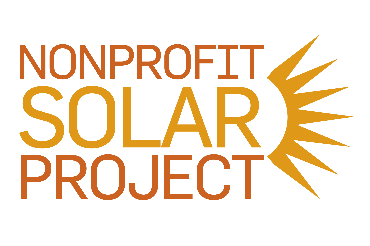 Name of organization: 																Staff Roster – Nonprofit Solar ProjectHelpful hints:Names are easier to read if presented in alphabetical order.Status: Please indicate if the employee is full- or part-time, permanent or temporary, paid or volunteerIf you are a larger organization, please list key staff members in supervisory positionsNAMETITLERESIDENCE ZIP CODELENGTH OF TIME IN POSITIONSTATUS